Hundred Acre Wood Resort Rates 2018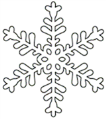 Cabin Rates – Minimum 2 night stay – Children 12 yrs. and under Free.Cabin # 1 – 6 people minimum; $39 per person per night.  Weekly stay the last night is free.   Cabin # 3, 4, 6, 7 …2 people or less $115 a night, 3 people are $45 each a night, 4 people or more are $39 each a night.  Weekly rate, last night is free.  We Reserve the Right to Substitute Cabins if necessary.  Taxes not included.Deposits – are 30% of reservation total.  All deposits are refundable if canceled 60 days in advance.  If you cancel less than 60 days you may transfer the deposit to another week in the same calendar year or if we can rebook the cabin we will refund your deposit, less a handling fee.  Dogs - $10 per day or $60 per week per dog.  All dogs must be current on all shots, leashed, cleaned up after and kenneled if left in cabin.  Owners are responsible for damages occurred by dogs. Guest Fee – Day time visitor fee is $5 per person.  Visitors must check-in at the office.Reservation Information Prices do not include MN Sales Tax of 6.875%.  We accept Cash, Personal Checks with I.D., Visa, MasterCard, American Express and Discover.  The Confirmation of Reservation is made by return mail or e-mail.Customer is financially responsible for entire reservation, this includes late arrivals and early departures and also any damages or extra cleaning charges if they apply.Seasonal Sites – R.V. East $1850 – no electric bill, cable avail, extra – R.V. West $1850 - you pay your own electricity & cable/satellite.  Vexilar Fish Finder - $20 per day or $120 per week.Mr. Heater Portable Buddy-$25 per day or $150 per week.Ice Auger - $35 per day or $210 per week.  One tank gas included.Ice Houses – 3 Man Portable - $50 per day or $300 per week.  1 Man portable - $30 per day or $180 per week.Heater NOT includedIce Fishing Day House (hard-sided) – 8’x12’- $115 per day with cabin rental, $125 without cabin. 8’x8’- $90 per day with cabin, $100 without cabin.  Cabin #BedroomsFull BedsTwin BedsFutonMax. Occ.# 1327110# 211013# 3 - 422216# 522216# 6 - 722418# 722418# 824008